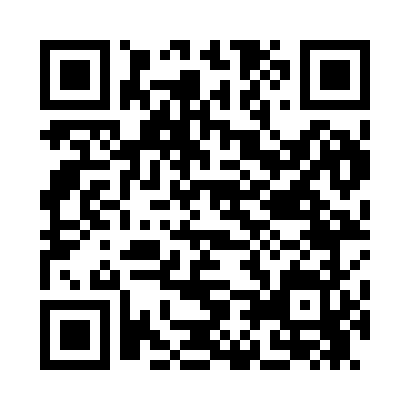 Prayer times for Blakedale, South Carolina, USAMon 1 Jul 2024 - Wed 31 Jul 2024High Latitude Method: Angle Based RulePrayer Calculation Method: Islamic Society of North AmericaAsar Calculation Method: ShafiPrayer times provided by https://www.salahtimes.comDateDayFajrSunriseDhuhrAsrMaghribIsha1Mon4:576:211:335:198:4510:092Tue4:576:211:335:198:4510:093Wed4:586:221:335:198:4410:084Thu4:586:221:335:198:4410:085Fri4:596:231:345:198:4410:086Sat5:006:231:345:198:4410:077Sun5:006:241:345:208:4410:078Mon5:016:241:345:208:4310:079Tue5:026:251:345:208:4310:0610Wed5:036:251:345:208:4310:0611Thu5:036:261:345:208:4310:0512Fri5:046:271:355:208:4210:0513Sat5:056:271:355:208:4210:0414Sun5:066:281:355:208:4110:0315Mon5:076:281:355:208:4110:0316Tue5:076:291:355:208:4010:0217Wed5:086:301:355:208:4010:0118Thu5:096:301:355:208:3910:0119Fri5:106:311:355:208:3910:0020Sat5:116:321:355:208:389:5921Sun5:126:321:355:208:389:5822Mon5:136:331:355:208:379:5723Tue5:146:341:355:208:369:5624Wed5:156:351:355:208:369:5625Thu5:166:351:355:208:359:5526Fri5:166:361:355:208:349:5427Sat5:176:371:355:208:349:5328Sun5:186:371:355:208:339:5229Mon5:196:381:355:208:329:5130Tue5:206:391:355:208:319:5031Wed5:216:401:355:208:309:48